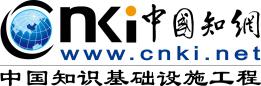 上海政法学院毕业论文（设计）管理系统简易使用手册（指导教师）同方知网数字出版技术股份有限公司2022年指导教师登录和用户设置第一步：打开系统登录页面https://co2.cnki.net/Login.html?dp=shupl&r=1646791125278第二步：账号类型”教师”用户名：教师编号密码：学院具体通知输入手机号、验证码。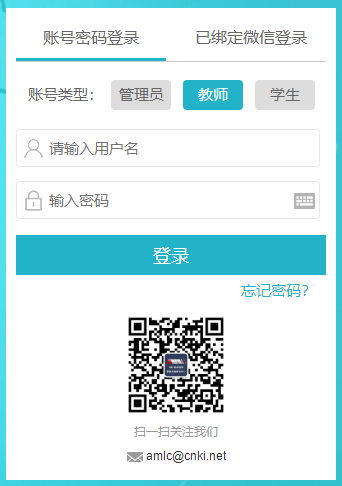 如忘记密码：按照以下流程操作即可（用户名：教师编号）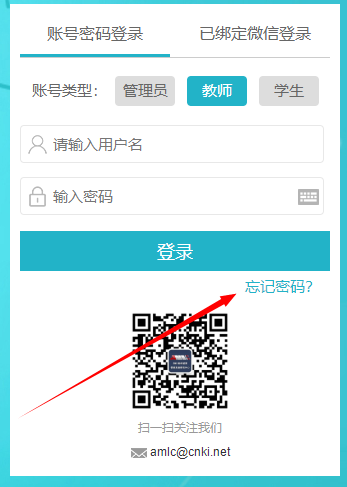 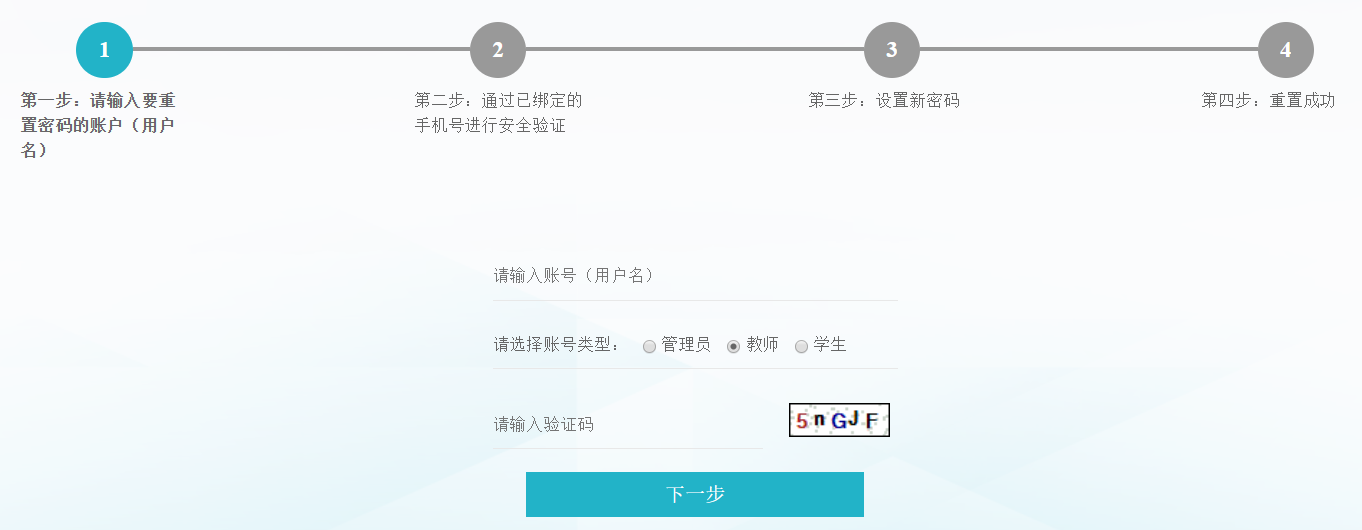 绑定微信登陆后右上方有个“绑定微信”，扫一扫后。再返回登陆页面，点击“已绑定微信登陆”，后续每次登陆用微信扫一扫即可。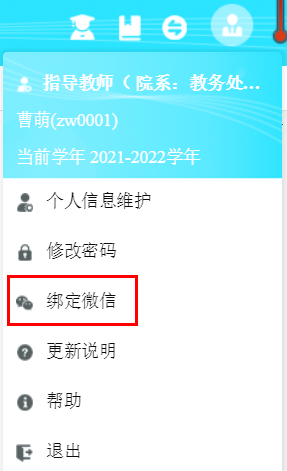 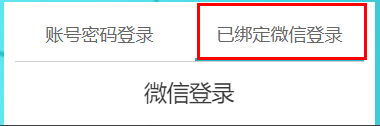 其他功能：APP下载系统登录页面，提供 APP 下载功能，点击即可根据引导，到 co.cnki.net 网站下载安装使用；IOS 版本还可直接在苹果应用商城搜索“知网毕设”后下载安装。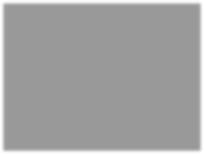 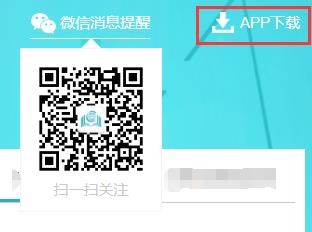 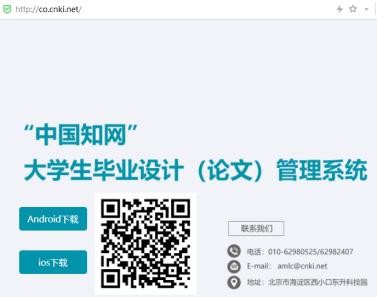 微信消息订阅请在登录页右上方，点击“微信消息提醒”扫一扫关注“知网诚信平台”公众号，关注成功后在公众号内进行消息订阅操作（可选消息推送的时间段）。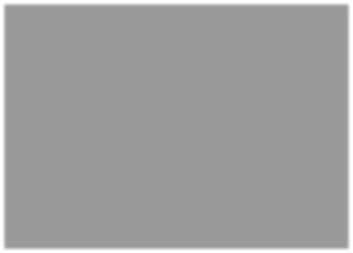 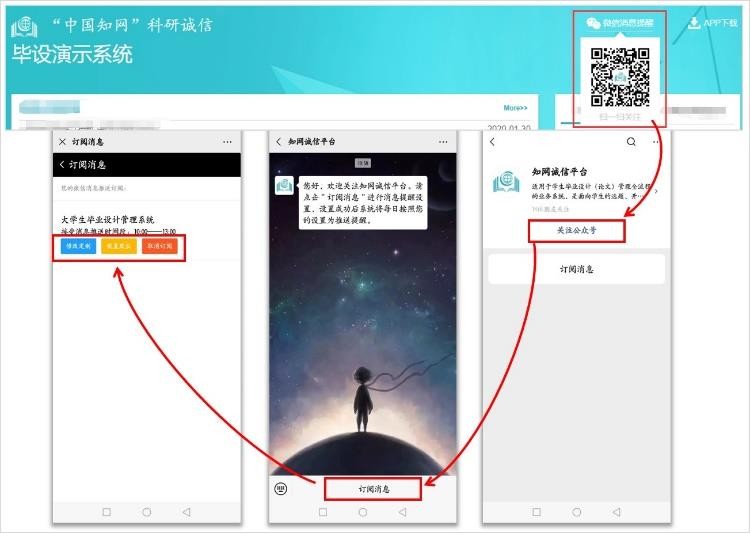 用户设置*进行个人信息维护，请先完善个人信息，确保信息准确。1、启用电子签名，按照图示流程，微信扫一扫（扫登陆页面上的二维码），即可上传您的电子签名。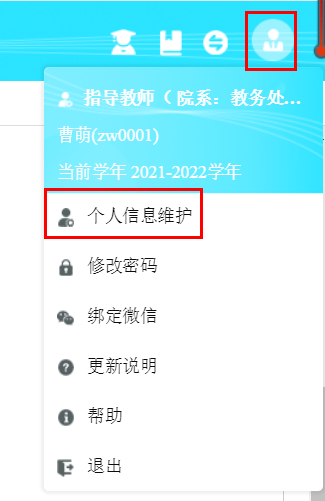 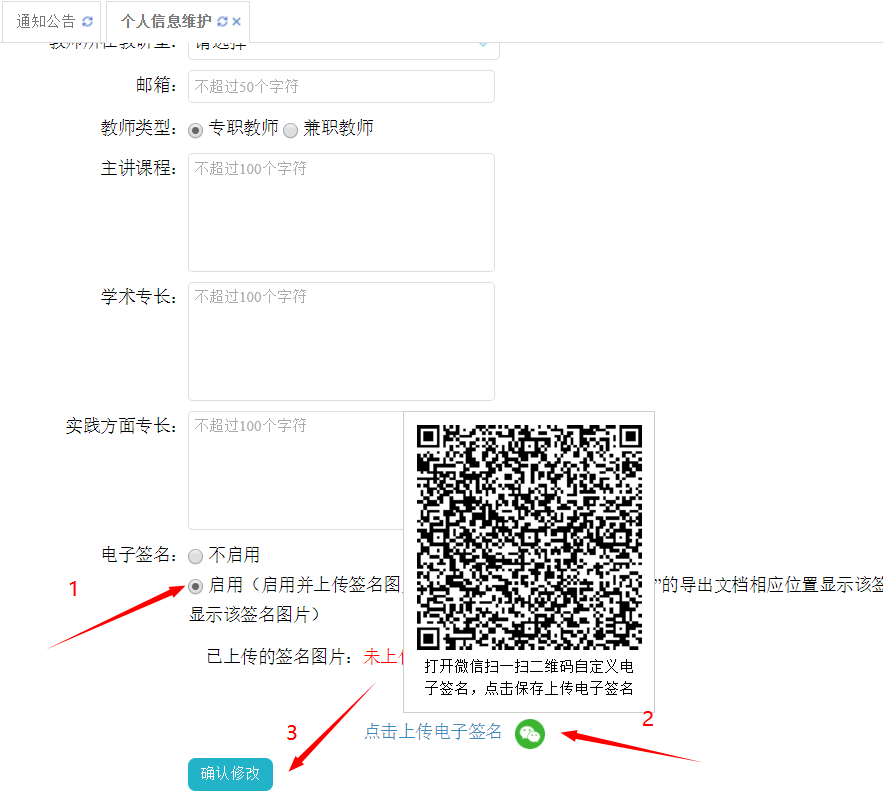 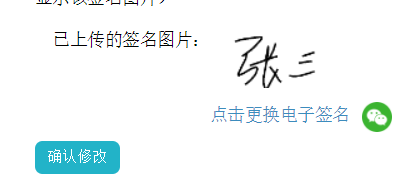 一、首页管理点击“通知公告管理”，添加新通知公告，发布范围：我得学生，支持复制公告。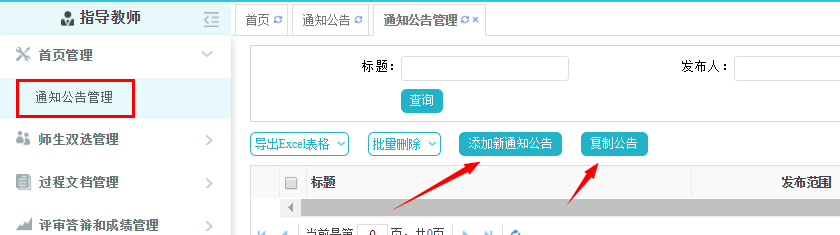 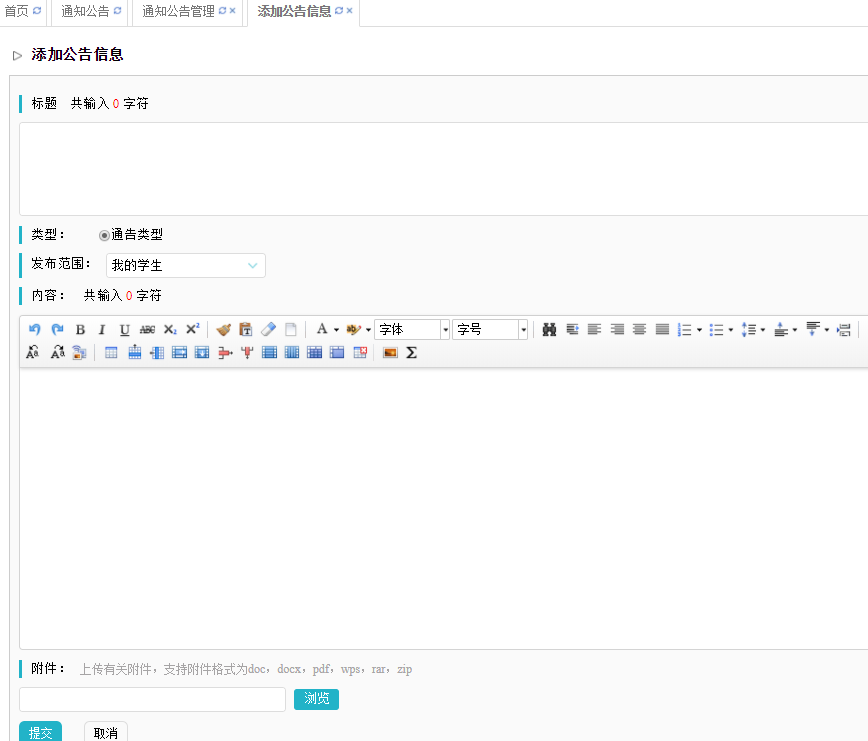 二、题目申报两种方式：（任选其中一种即可，具体步骤如下）1教师申报题目1）指定学生题目--院长审核--学生查看--审核通过即达成与学生的双选关系2） 师生互选题目--院长审核--学生选题---导师审核选题——审核通过即达成与学生的双选关系2.1 教师申报题目★第1步：打开“师生双选管理-教师申报题目”页面，在申报题目前支持“选题分析”功能。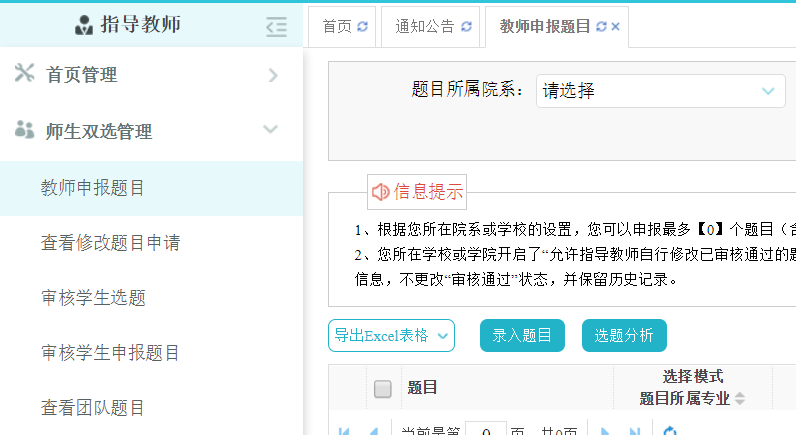 教师可以在“选题分析”页面，依托“中国知网”资源和技术优势，提供针对“关键词、历史题目、创新点”等要素的分析，为教师和学生提供紧跟行业动态的选题分析服务；助力教师所带毕设论文题目保持更新、贴近实际和前沿趋势；帮助学生选题策划创新，减少简单模仿。点击切换的选项卡可查看不同的推荐内容。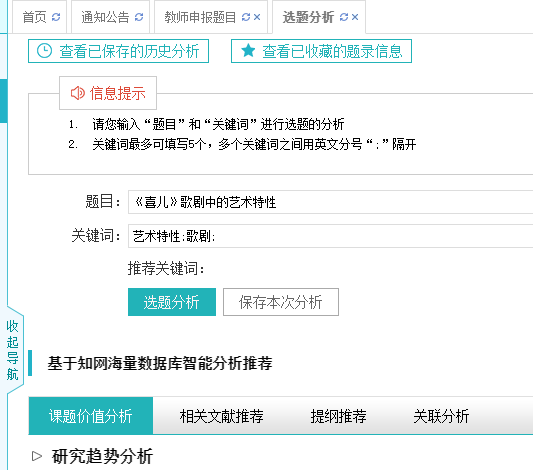 ★第2步：打开“师生双选管理-教师申报题目-录入题目” 输入题目信息、选择题目所属专业以及题目性质（题目类型和题目来源），确认后点击“下一步”继续。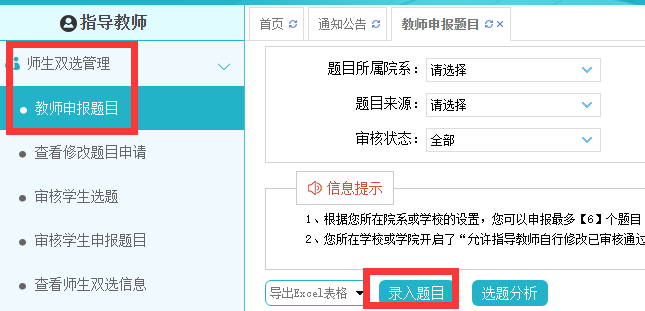 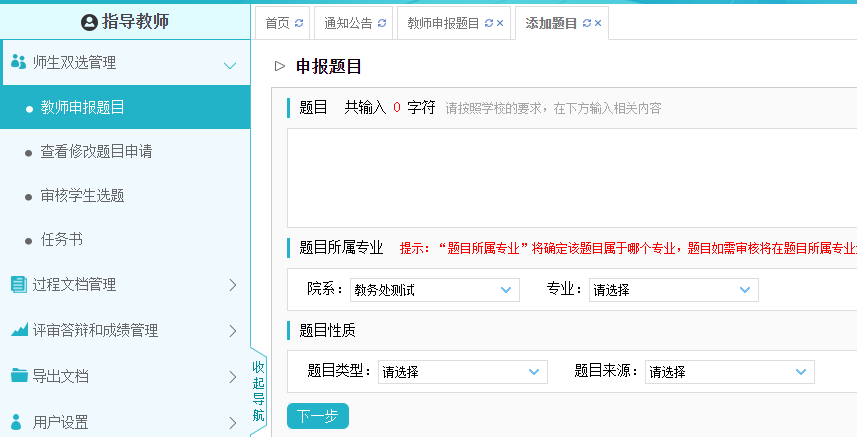 *题目所属专业：建议选择与指导教师所在院系一致；若确为跨院系的题目，则可选择所属其他院系专业（题目如需审核，将在“所属专业”进行）。*题目类型和题目来源是管理员提前已经设置好的可选项。★第 3 步：设置该题目可以被哪些专业的学生选择。是否设定为“团队题目（需要选择团队教师和学生）”，是否设定为“指定学生题目”）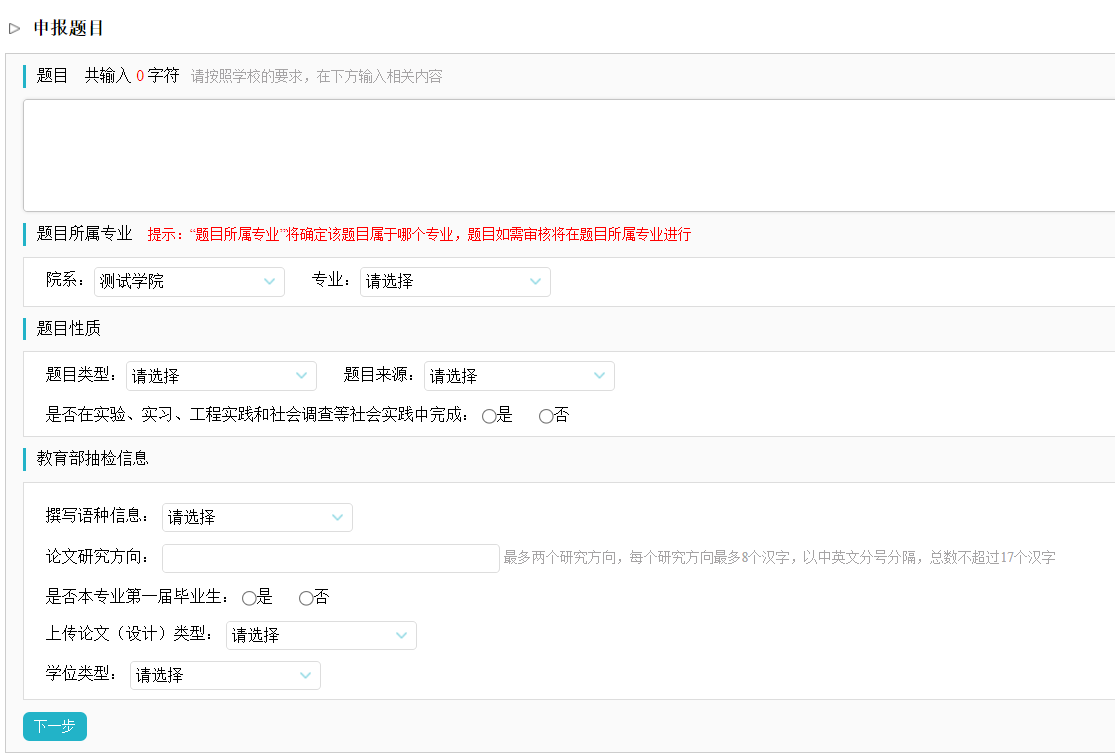 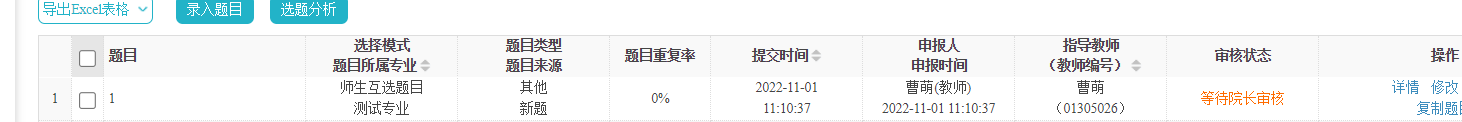 *★第4步：点击“提交”后，等待院长审核状态 ，教师支持“修改、删除、复制题目”操作功能。2.2审核学生选题（师生互选题目）★打开“师生双选管理-审核学生选题”页面，学生选择题目后，确认状态为“等待确认”，可根据实际情况进行审核，如点击“通过”，则师生达成双选关系； 也可点击“不通过”。2.3查看修改题目申请 点击“查看修改题目申请”，审核状态是“等待指导教师审核”，直接点击审核即可。点击“历史记录”可查看学生申请修改的情况。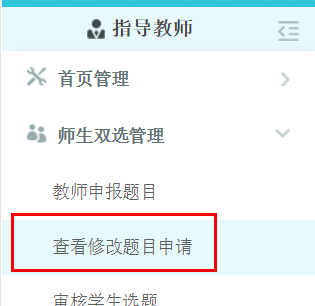 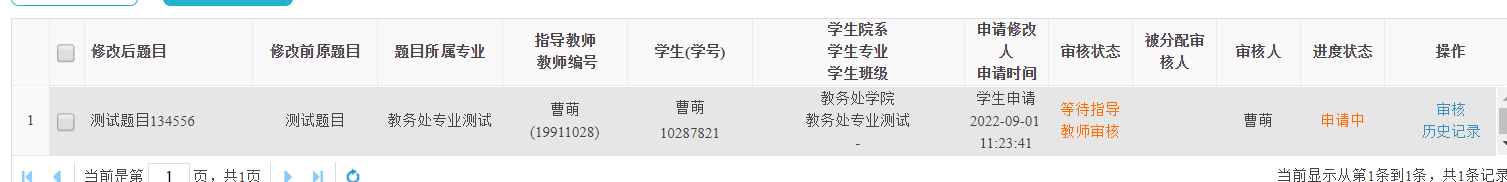 2.4查看师生双选信息点击“查看师生双选信息”，可查看与学生题目与指导教师达成双选情况。可“允许学生修改题目”及“查看联系方式”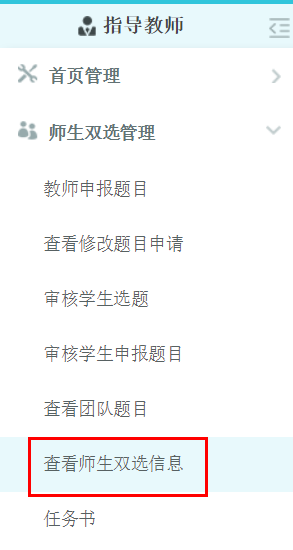 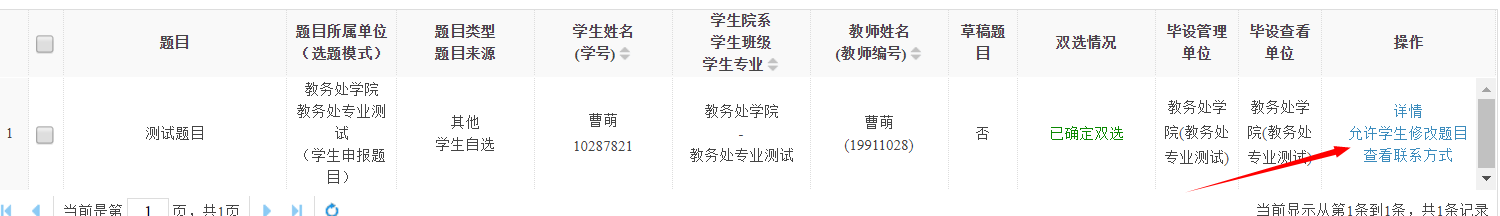 三、过程文档管理3.1审核开题报告（学生提交-指导教师审核-教研室主任审核）★第1步：选择“过程文档管理-审核开题报告”打开页面，可查看学生提交的开题报告内容及其审核状态，支持在线批注功能，鼠标选中内容后，弹出“批注”二字。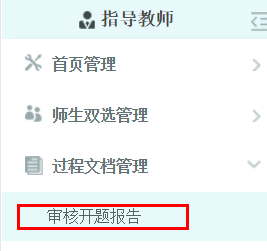 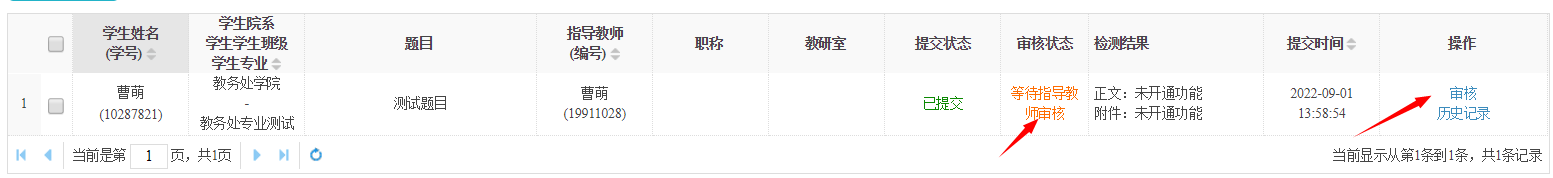 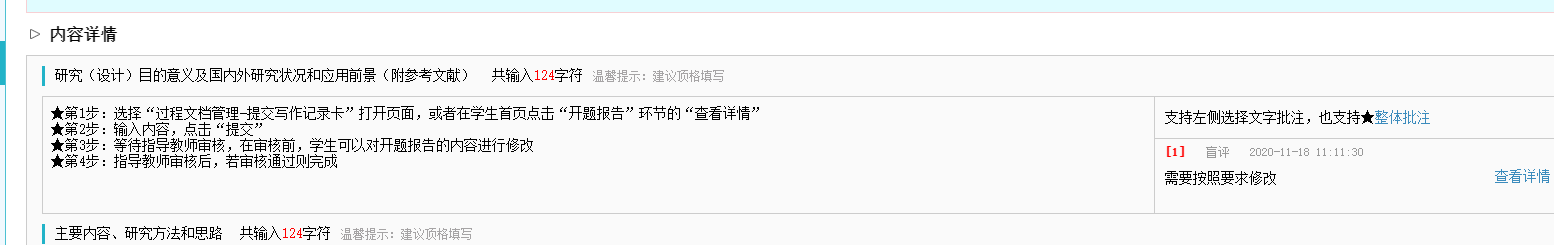 ★第2步：选择需要审核的开题报告，点击“审核”打开内容页面，可直接点击“修改”按钮或者给出修改意见后点击“返回修改”。★第3步：提交后，等待系主任审核状态，如有填写有错误，可点击“详情”---修改审核状态及审核内容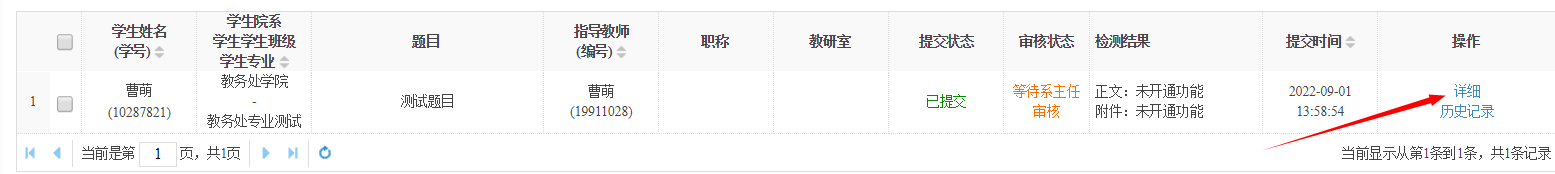 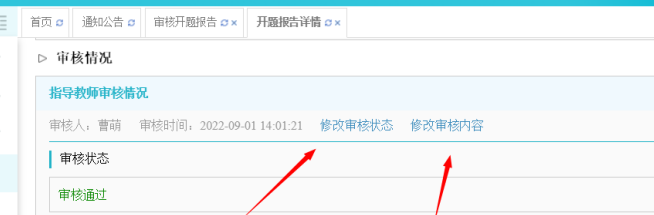 3.2提交中期检查（学生提交-指导教师提交、审核）选择“过程文档管理-提交中期检查”打开页面，审核状态“等待指导教师审核”，点击审核，可查看学生填写部分，导师再填写自己部分后审核即可。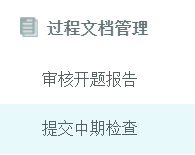 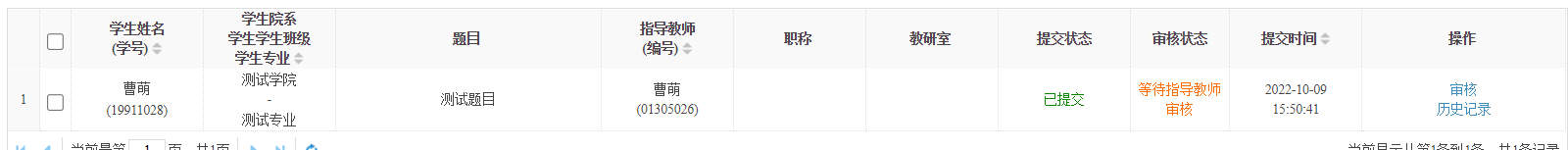 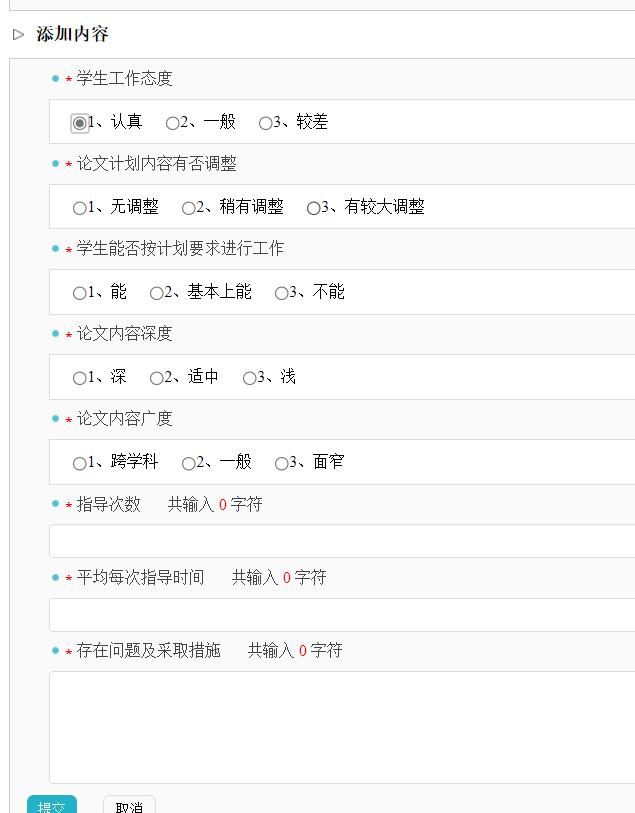 3.3指导教师提交指导记录选择“过程文档管理-指导教师提交指导记录”打开页面，支持多次添加指导记录。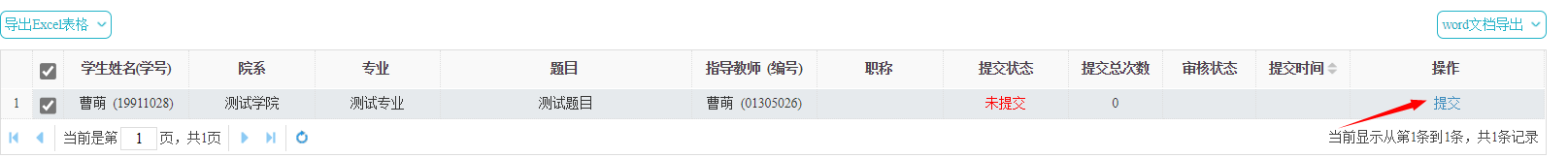 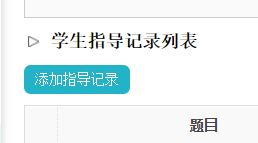 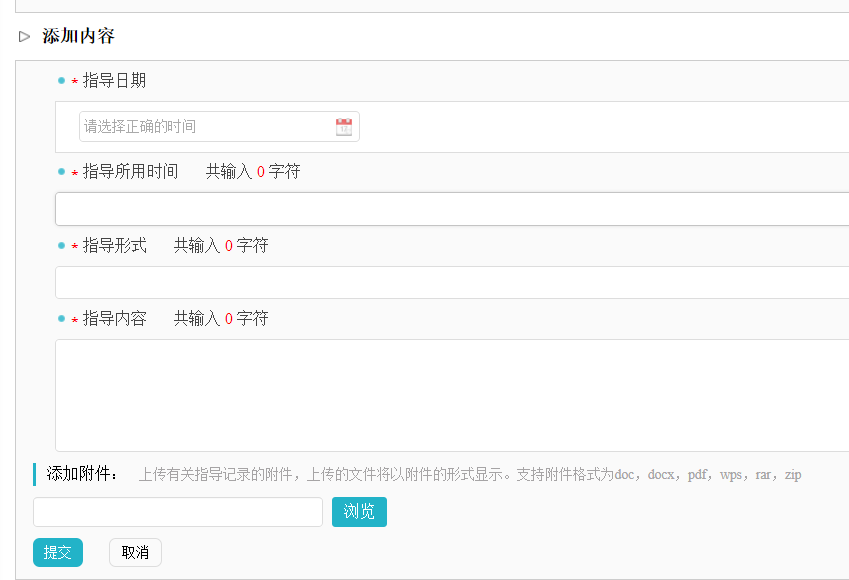 3.4审核初稿（学生提交-指导教师审核）选择“过程文档管理-审核初稿”打开页面，“等待指导教师审核”状态，支持“审核、下载原文、历史记录（包含每次提交的情况）”，首先点击“审核”---阅读原文，可进行原文展示，支持线上批注等功能。批注实时同步在学生页面。然后再进行审核。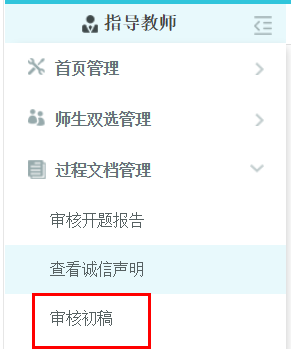 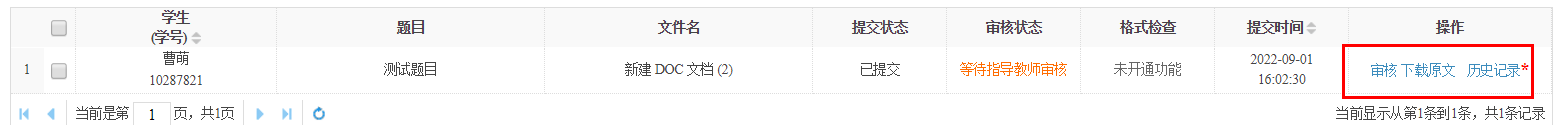 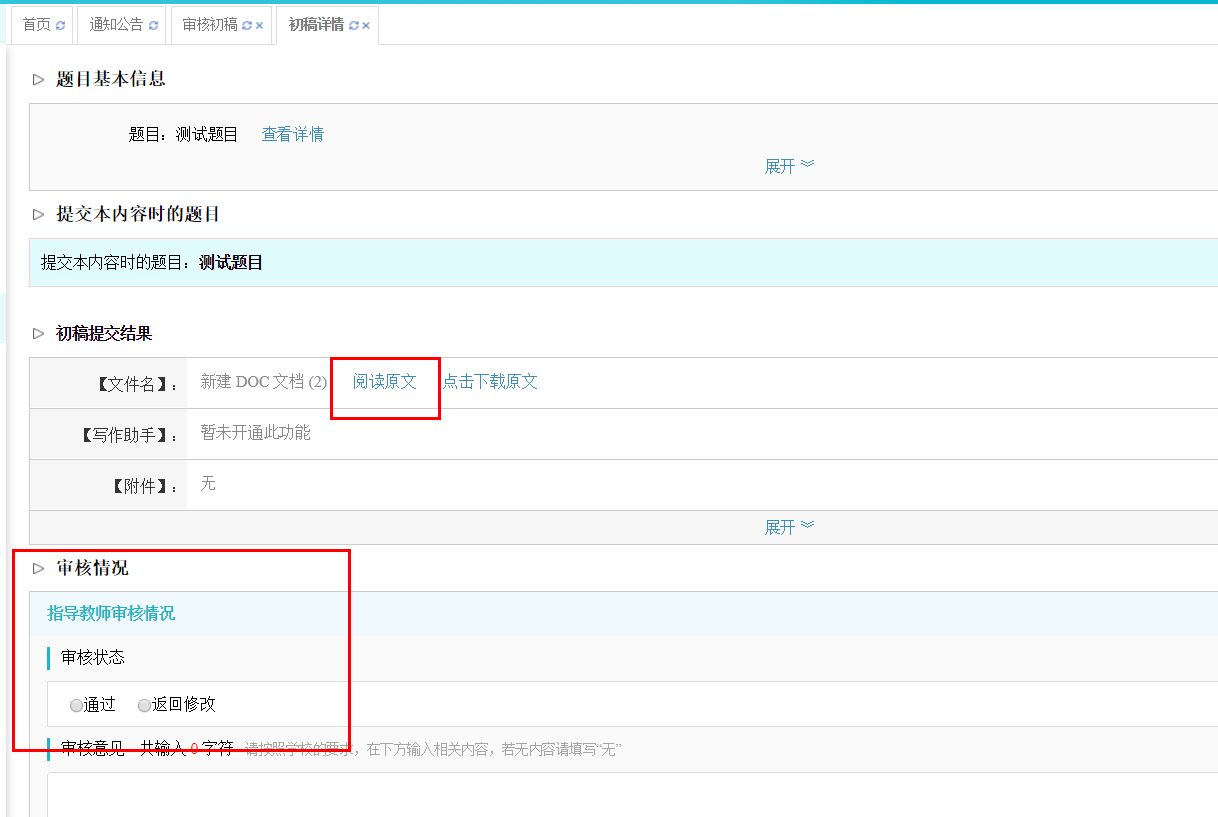 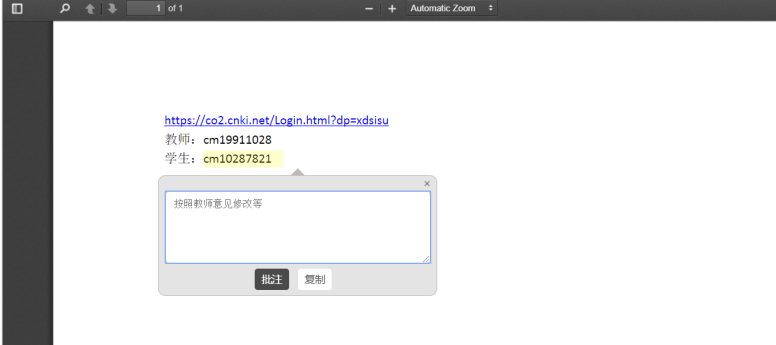 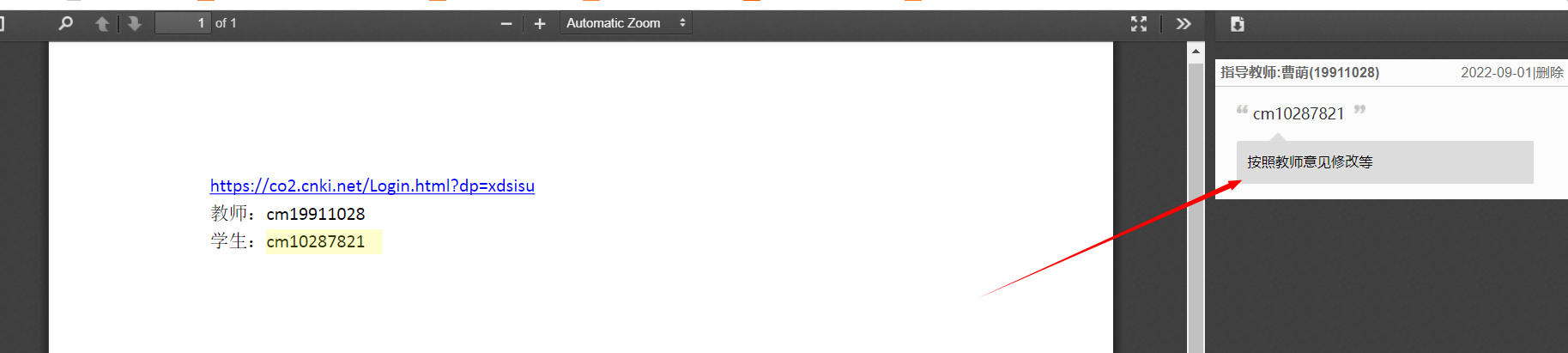 学生提交后，指导教师可再次审核。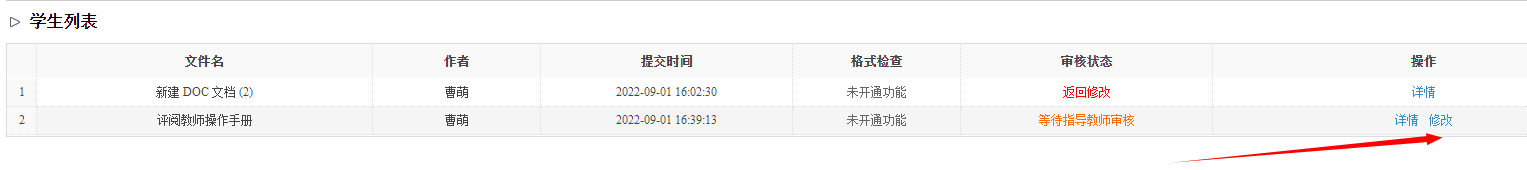 指导教师可点击“历史记录”，支持论文比对，查看比对情况。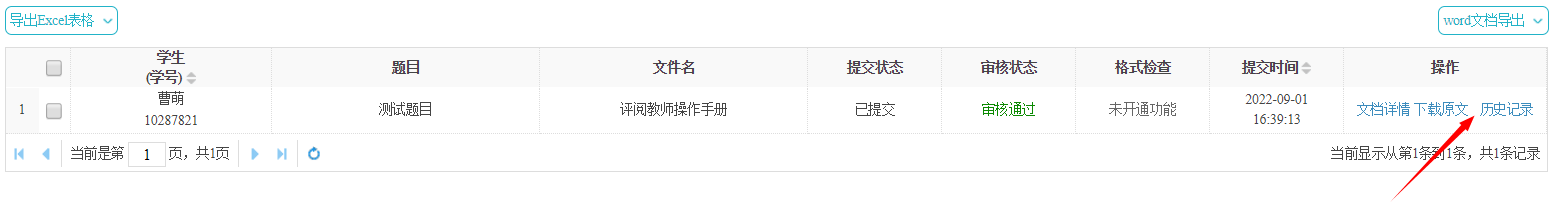 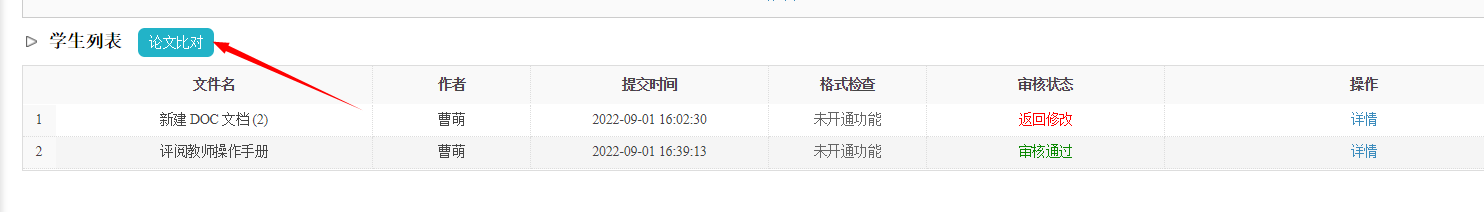 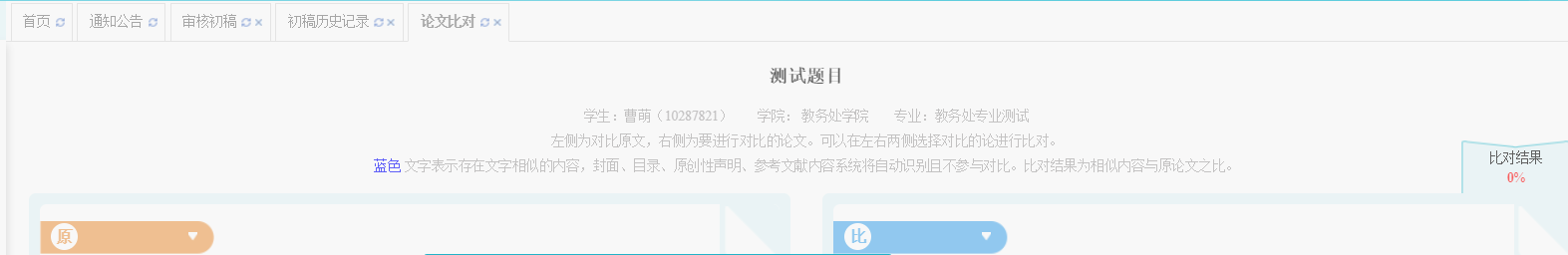 3.5审核毕业设计（论文）检测版（先点击“确认检测”，再根据学校要求的复制比进行审核是否通过）★第1步：选择“过程文档管理-审核毕业设计（论文）”打开页面，点击“审核”进入该学生最新一次提交的文档的页面；如确认论文没问题，先点击“确认检测”即可进行检测环节（不能撤销），再根据学校要求的复制比进行审核是否通过。如先点击了审核状态“是否通过”及评语，则浪费一次检测次数，请注意！！！*点击“历史记录”可以查看历次提交记录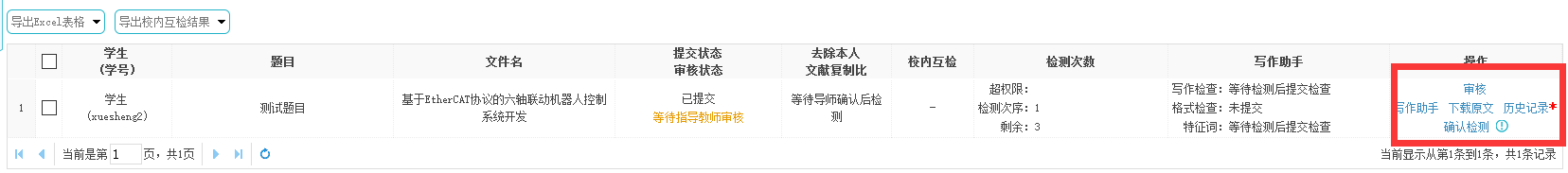 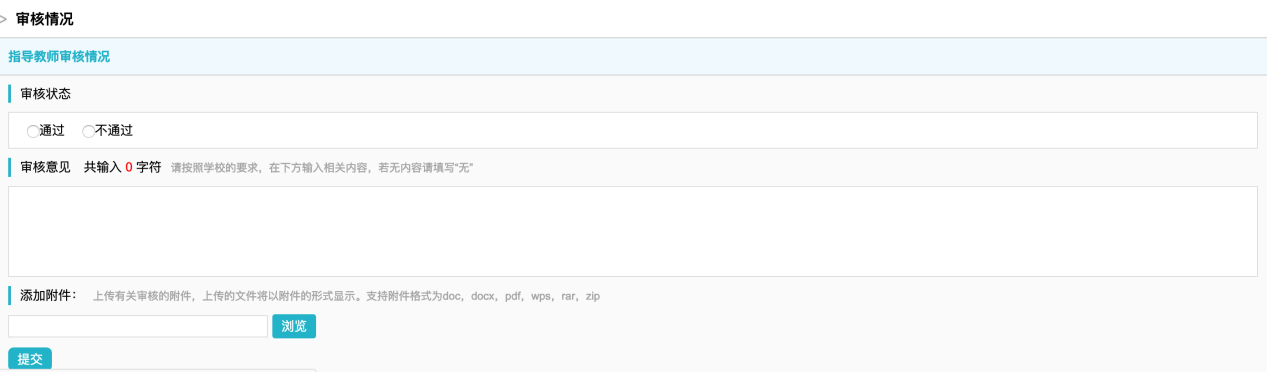 3.6审核毕业设计（论文）最终版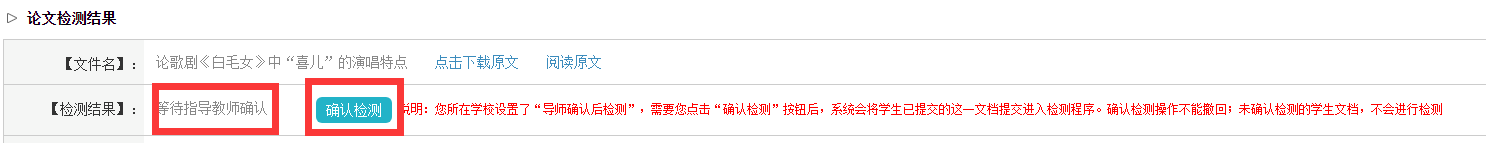 根据学校的要求，学生将最终版上传。如不需要检测，直接审核即可。（如最终版已审核通过了，还需要修改重新上传，需要教秘点击“允许修改”）四、答辩评阅与成绩管理4.1评阅学生★第1步：选择“评审答辩和成绩管理-评阅学生”打开页面★第2步：选择需要评审评分的学生，点击“查看详情”进入详情页面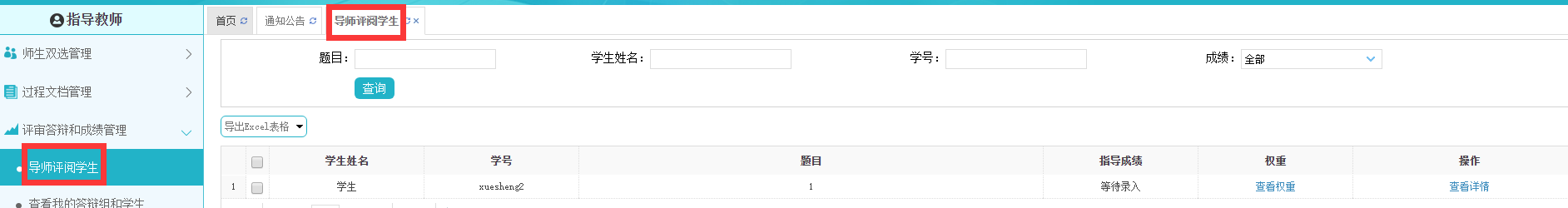 ★第3步：录入成绩、评语等内容，点击提交*录入评审结果后，如果指导教师仍有修改权限，可以点击“查看详情”对学生的成绩和评语等内容进行修改★第4步：如果需要交叉评阅其他非指导学生，则要在系统界面右上角点击“切换”，切换至“评阅教师”角色，进入界面后对为您分配好的待评阅学生进行打分评阅，支持毕设/论文材料列表的查看。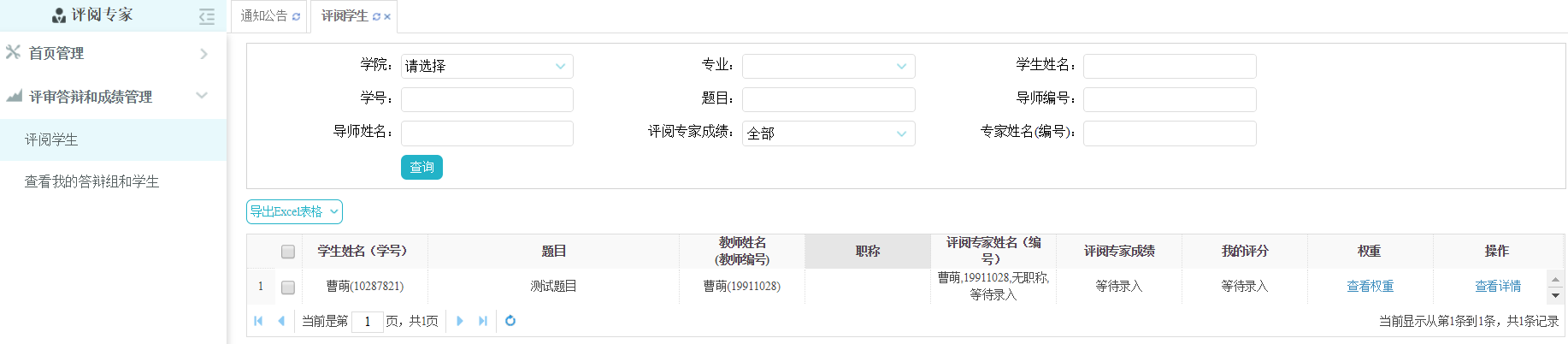 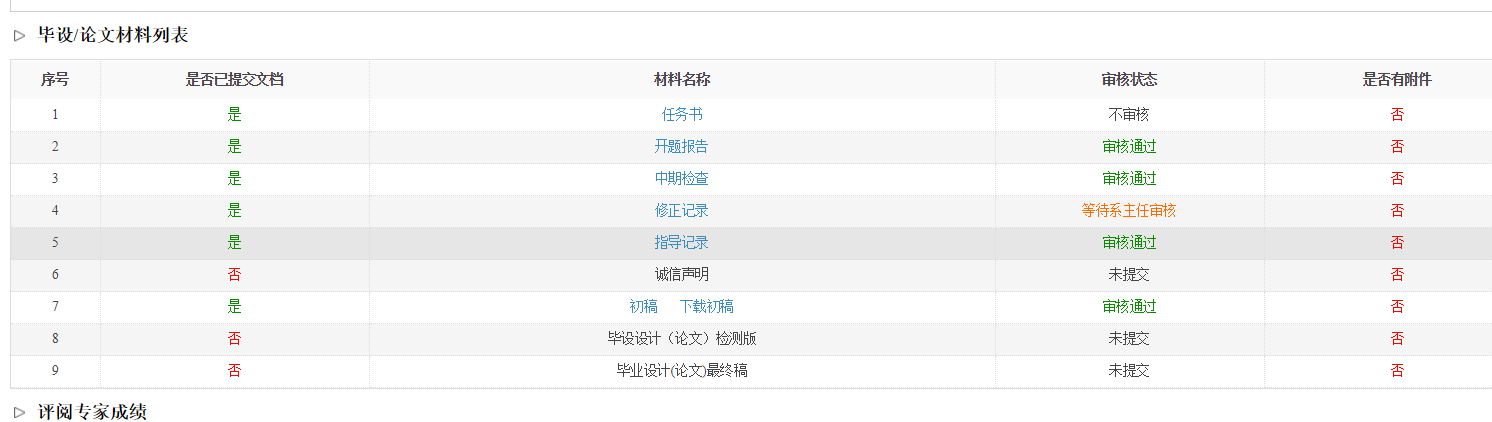 4.2查看我的答辩组和学生★第1步：选择“评审答辩和成绩管理-查看答辩安排”查看被安排参与的答辩情况★第2步：根据安排的时间、地点参加现场答辩★第3步：查看答辩记录*可在“评审答辩和成绩管理-查看答辩记录”页面查看学生的答辩记录情况4.3查看学生成绩★第1步：选择“评审答辩和成绩管理-查看学生成绩”打开页面★第2步：查看学生成绩信息；列表可以查看学生已评各项成绩，若需要查看详细成绩和评语，则点击进入内页查看即可五、导出学生文档★第1步：选择“导出文档-统一导出文档”打开页面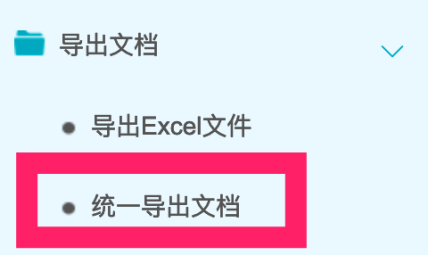 ★第2步：选择需要导出文件的学生名单，点击“word文档导出”，选择“全部”或者“选中”，提交后，系统会生成导出的文件下载链接*该过程可能需要一段时间，选择的数据越多，所需时间越长；请耐心等待后台处理★第3步：后台处理完成后，点击“下载列表”，在弹框中点击“下载”按钮，即可将该文件下载到本地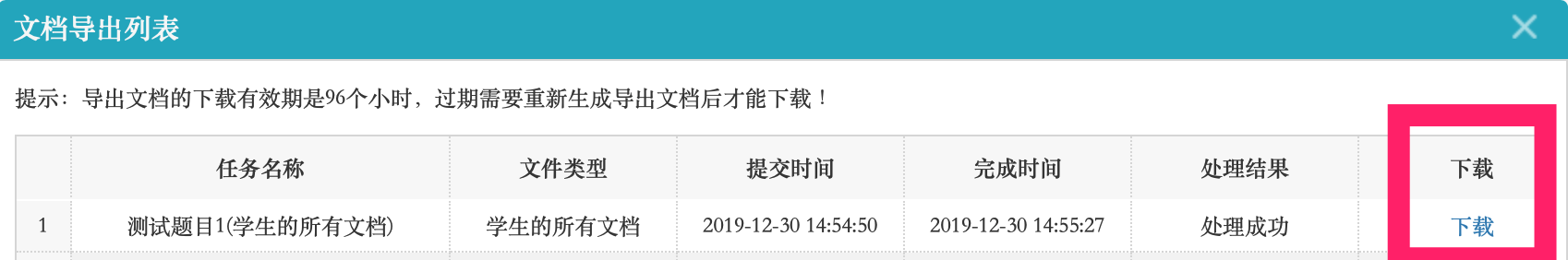 （备注：导出文档中包含已在系统中输入的内容以及教师审核后的电子签名）